MERSİN BÜYÜKŞEHİR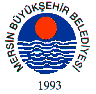 BELEDİYE MECLİSİ KARARIBirleşim Sayısı : (1)Oturum Sayısı : (1)Dönem Sayısı   : (1)Karar Tarihi    : 13/10/2014Karar Sayısı     : 522						  		  	 	  	 	Büyükşehir Belediye Meclisi 13/10/2014 Pazartesi Günü Belediye Başkanı Burhanettin KOCAMAZ başkanlığında Mersin Büyükşehir Belediyesi Kongre ve Sergi Sarayı Toplantı Salonu’nda toplandı.Gündem maddesi gereğince; Büyükşehir Belediye Meclisi’nin 14/07/2014 tarih ve  248 sayılı kararı ile İmar ve Bayındırlık Komisyonu'na havale edilen, “Anamur İlçesi, Kalınören Mahallesi, 409 numaralı parsele ilişkin 1/1000 ölçekli Uygulama İmar Planı değişikliği” ile ilgili 16/09/2014 tarihli komisyon raporu katip üye tarafından okundu.KONUNUN GÖRÜŞÜLMESİ VE OYLANMASI SONUNDAAnamur Belediye Meclisi’nin 06.06.2014 tarih ve 151 sayılı kararı ile kabul edilen 1/1000 Ölçekli Uygulama İmar Planı değişikliği teklifi Mersin Büyükşehir Belediye Meclisi’nin 14/07/2014 tarih ve 248 sayılı kararı ile İmar ve Bayındırlık Komisyonuna havale edilmiştir.Mersin İli, Anamur İlçesi, Kalınören Mahallesi, 409 numaralı parsele ilişkin 1/1000 ölçekli Uygulama İmar Planı değişikliği teklifinin incelenmesi neticesinde; plan değişikliğine konu parselin konut alanı kullanım kararının 04.12.2013 tarih ve 247 sayılı Anamur Belediye Meclisi Kararı ile “Akaryakıt ve LPG İstasyonu” olarak değiştirildiği, söz konusu imar planı değişikliklerinin 3194 sayılı İmar Kanunu’nun ilgili yönetmelikleri ve Çevre ve Şehircilik Bakanlığı’nın 24.06.2013 tarih ve 9364(2013/17) sayılı Genelgesi doğrultusunda Çevre ve Şehircilik İl Müdürlüğüne sunulduğu, Çevre ve Şehircilik İl Müdürlüğü’nün 13.03.2014 tarih ve 2409 sayılı yazısı ile plan değişikliği hakkında teknik inceleme raporunun Anamur Belediyesi’ne gönderildiği, hazırlanan 11.03.2014 tarihli inceleme raporunda mevzuata aykırılığı tespit edilen hususların tamamının Anamur Belediyesi’nce düzeltilmediği ve plan değişikliğinin bu haliyle İdaremize sunulduğu anlaşıldığından, Anamur Belediye Meclisi’nin 06.06.2014 tarih ve 151 sayılı kararının onaylanmayarak, idaresine iadesinin uygun görüldüğüne dair komisyon raporunun kabulüne, yapılan işari oylama neticesinde mevcudun oy birliği ile karar verildi.Burhanettin KOCAMAZ		   Enver Fevzi KÖKSAL 		Ergün ÖZDEMİR       Meclis Başkanı			       Meclis Katibi	   		   Meclis Katibi